Welcome to Anatomy & Physiology!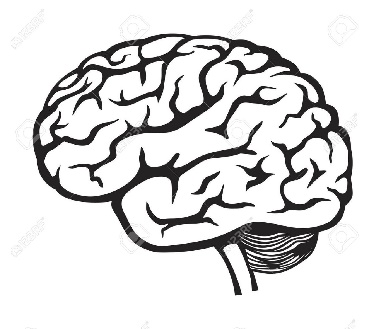 I am very excited for the year ahead of us. We are going to explore many interesting topics together and I hope that you walk away from my class having had a positive experience. Additionally, I hope that you apply the information you learn in my class to your everyday lives and appreciate the importance of learning about the natural world around you.Mr. Rivers ---------------------------------------------------------------------------------------------------------------------------------Teacher: Mr. RiversRoom #: C202Subject: Anatomy & Physiology – full yearEmail: JRivers@barnegatschools.comTextbook: TBDGoogle Classroom code: ___________________________________ (fill in during class)------------------------------------------------------------------------------------------------------------Course DescriptionAnatomy and Physiology explores the inner workings of the human body and focuses on anatomical and medical terminology. This course is the perfect foundation for students wanting to expand their vocabularies and learn about the body and its levels of organization, as well as the cooperation required between those levels. The text used in this course is written at the college level and should facilitate a smooth transition for students pursuing a postsecondary education.Course ObjectivesAcademic HonestyThe Barnegat Township School District places a strong emphasis on students’ integrity, and the district will not tolerate instances of academic dishonesty.  Plagiarism is the practice of copying words, sentences, images, or ideas for use in written or oral assessments without giving proper credit to the source.  Cheating is defined as the giving or receiving of illegal help on anything that has been determined by the teacher to be an individual effort.  Both are considered serious offenses and are subject to consequences described in the Student Handbook and Board Policy #5701.Classroom RulesAll school rules apply in my classroom.Be prepared and on time.Respect others.Follow directions.Keep the phones away, I’ll let you know when you can use them!Focus and take care of what needs to be taken care of!ConsequencesStudent discipline will follow these progressive steps:1st offense: verbal warning2nd offense: contact home3rd offense: referral to officeClass Participation RubricFAQ’sWhat will I learn in Anatomy and Physiology?This course will cover topics including: the language of anatomy, different body tissues, blood and the cardiovascular system, the skeletal system, the digestive system, and the reproductive system.What should I bring to class?3-ringed Binder, pocket folder, notebook/paper, and a pen or pencil to write with.Textbooks will be stored and used in the classroom.How will I be graded?50% Major Assessments 30% Minor Assessments 20% Class Participation**Please note: the above areas are used as the basis for 80% of your grade for the course; the midterm and/or final exam will constitute the remaining 20% of your grade.**Major Assessments are summative in nature, therefore provide judgement on a student’s performance at the end of a required unit or activity. Major assessments may include the following:TestsProjects/PresentationsEssays or written reports/research papersDissectionsMinor Assessments are formative in nature, therefore are ongoing and provide the teacher and student with feedback on the student’s progress in a particular area. Minor assessments may include the following:QuizzesIn class worksheets or practice problemsDo Nows or Exit TicketsSummary lab activity questions (handed in after a lab experiment)Short summary writings (3-4 sentences)Lab participation/completionDiagnostic testsTeacher observationsHomework 	100% - Homework completed	75% - Homework attempted and at least 50% correct	50% - Homework attempted but less than 50% correct	0% - No attempt or not handed inClass Participation grades will be assigned twice per marking period; once at the interim and once at the end of the marking period. *As per department policy, there is no extra credit.Can I hand in homework late?Yes, but for each day the assignment is late, the student will lose 25% off their maximum possible grade for the assignment.IT IS THE STUDENT’S RESPONSIBILITY TO OBTAIN AND FINISH ALL MISSED ASSIGNMENTS. IF YOU ARE ABSENT, SEE ME WHEN YOU RETURN. Can I retake/re-do quizzes and tests?Yes, should a student wish to improve their test/quiz score they must meet with the teacher at a mutually convenient time for remediation. After remediation the student will be able to redo the questions they got wrong and receive 50% of the points back for each correct answer.What happens if I am late to class?Regular and prompt class attendance is an essential part of the educational experience. The Barnegat Township School District expects students to be responsible and exercise good judgment regarding attendance and absences.  Students accept full responsibility for ensuring that they complete any/all work missed due to absences. If you are late to class (unexcused) 3 times you will receive a detention and a CUT.  Three cuts and a student will receive credit withdrawal.How can I get extra help?Occasionally, students will require additional help to master the content and skills in this course.  If you need additional help, there are a variety of options for you, including:Before/after school help sessions with your teacher Peer tutoring from NHS / NJHS students Free online tutoring with Brainfuse (available from the Barnegat Library website)As your teacher, I am committed to your success.   If you need help, please ask!Complete the following portion, cut it off, and return to me for a homework grade.I have read and understand the syllabus for Mr. Rivers’ Anatomy & Physiology course._________________________		____________________________                      Student Signature				       Print Name         ____________________________                  ____________________________              Parent/Guardian Signature			                   Print NameTimeframeUnitInstructional Topics13 daysLanguage of AnatomyTopic 1: Anatomy and Physiology Topic 2: Body Systems Topic 3: Language of Anatomy Topic 4: Homeostasis & Feedback10 daysHistologyTopic 1: Epithelial Tissue Topic 2: Connective Tissue Topic 3: Muscle Tissue Topic 4: Neural Tissue7 daysBloodTopic 1: Composition of Blood Topic 2: Function of Blood Topic 3: Blood Disorders Topic 4: Homeostasis of Blood via Hemostasis and Hematopoeisis8 daysCardiovascular SystemTopic 1: Parts of the Heart Topic 2: Pathway of Blood Topic 3: Electrical Currents of the Heart Topic 4: Heart Disease15 daysSkeletal SystemTopic 1: Appendicular and Axial Skeleton Topic 2: Classification and Structure of Bone Topic 3: Bone Identification10 daysDigestive SystemTopic 1: Accessory Structures vs. Alimentary Topic 2: Digestion of Macromolecules Topic 3: Microscopic Anatomy10 daysReproductive SystemTopic 1: Sexual Development of a Fetus Topic 2: Male and Female Reproductive Anatomy Topic 3: Changes During PregnancyMeets or Exceeds Expectations100 - 93The student:ensures that the class is a community of respect;  consistently arrives prepared for class;voluntarily participates on a consistent basis; consistently remains focused and on task;initiates and sustains discussion; evaluates and responds to peer points; consistently demonstrates leadership in collaborative activities. Approaches Expectations92 - 85recognizes the class as a community of respect; usually arrives prepared for class;willingly participates on a regular basis;  remains focused and on-task on a regular basis;  contributes to discussion on a regular basis;listens to and responds to peer points;contributes to collaborative activities on a consistent basis.Does Not Meet Expectations84 - 70fails to recognize the class as a community of respect;frequently arrives unprepared for class;rarely participates, even when called upon; lacks focus and rarely remains on task; rarely engages in discussion;reacts to peer points rather than responds;rarely engages in collaborative activities.